Seminar on Intellectual Property and Genetic Resourcesorganized by 
the World Intellectual Property Organization (WIPO)Geneva (Virtual), January 20 to 22, 2021programprepared by the International Bureau of WIPO Wednesday, January 20, 202112.00 – 12.20	Opening Session	Mr. Daren Tang, Director General, World Intellectual Property Organization (WIPO)12.20 – 14.30	Theme 1:  Disclosure Requirements relating to Genetic Resources and Associated Traditional Knowledge	(Disclosure requirements are provisions which require intellectual property/patent applicants to include as part of the application several additional categories of information, such as the source or origin of genetic resources, as well as evidence of prior informed consent and a benefit-sharing agreement.  Speakers have been invited to present recent surveys and studies on disclosure requirements, and share recent experiences with the implementation of regional and national disclosure requirements.)Moderator: 	Mrs. Socorro Flores Liera, Ambassador Extraordinary and Plenipotentiary, Permanent Representative, Permanent Mission of Mexico to the United Nations Office and other international organizations in GenevaSpeakers:  	Mr. Pierre du Plessis, Technical Advisor to African NegotiatorsMr. Marco d’Alessandro, Senior Policy Adviser, Sustainable Development & International Cooperation, Swiss Federal Institute of Intellectual Property, SwitzerlandMr. Warren Hassett, Senior Advisor, Corporate Governance and Intellectual Property Policy, Ministry of Business, Innovation & Employment, New ZealandMrs. María José Lamus, Superintendent Delegate for Industrial Property, ColombiaMr. Dominic Muyldermans, Senior Legal Consultant, CropLife International
Ms. Jennifer Tauli Corpuz, Policy Advisor, Tebtebba Foundation, PhilippinesDiscussionThursday, January 21, 202112.00 – 14.30	Theme 2:  Information Systems and Due Diligence Mechanisms relating to Genetic Resources and Associated Traditional Knowledge (Information systems are considered to have a key role to play in helping patent examiners find relevant prior art and avoid the granting of erroneous patents.  Due diligence mechanisms are considered to have a key role to play regarding access to genetic resources in accordance with applicable national and regional access and benefit-sharing systems.  Speakers have been invited to share their experiences with information systems and due diligence mechanisms relating to genetic resources and associated traditional knowledge.)Moderator: 	Ms. Hilda Al-Hinai, Deputy Permanent Representative of the Sultanate of Oman to the World Trade OrganizationSpeakers:	Mr. Dominic Keating, Director, IP Attaché Program, United States Patent and Trademark Office, United States of AmericaMrs. Dede Mia Yusanti, Director of Patent, Layout Design of Integrated Circuits, and Trade Secrets, Ministry of Law and Human Rights Affairs of the Republic of Indonesia, IndonesiaMs. Larisa Simonova, Researcher, Federal Institute of Industrial Property, Federal Service for Intellectual Property (ROSPATENT), Russian FederationMr. Paul Oldham, Director, One World Analytics, United KingdomMs. Sue Noe, Senior Staff Attorney, Native American Rights Fund, United States of AmericaDiscussionFriday, January 22, 202112.00 – 14.20	Theme 3:  Intellectual Property and Genetic Resources:  New and Emerging Technologies	(Technologies related to genetic resources and associated traditional knowledge are evolving rapidly.  Speakers with suitable technical and legal expertise and diverse perspectives have been invited to explain some of these relevant new and emerging technologies, and reflect on how the impact of these new and emerging technologies may relate to the negotiations underway in the WIPO Intergovernmental Committee on Intellectual Property and Genetic Resources, Traditional Knowledge and Folklore (the WIPO IGC)).Moderator: 	Professor Margo Bagley, Asa Griggs Candler Professor of Law, Emory University School of Law, United States of AmericaSpeakers:  	Professor Marcel Jaspars, Marine Biodiscovery Centre, Department of Chemistry, University of Aberdeen, United KingdomMs. Lactitia Tshitwamulomoni, Co-Chair of Ad Hoc Technical Expert Group on Digital Sequence Information on Genetic Resources / Deputy Director, Department of Environment, Forestry and Fisheries, South AfricaMr. Manuel Ruiz Muller, Senior Advisor and Researcher, Peruvian Society for Environmental Law, PeruDiscussion14.20 – 14.30			Concluding RemarksMr. Wend Wendland, Director, Traditional Knowledge Division, WIPO[End of document]EE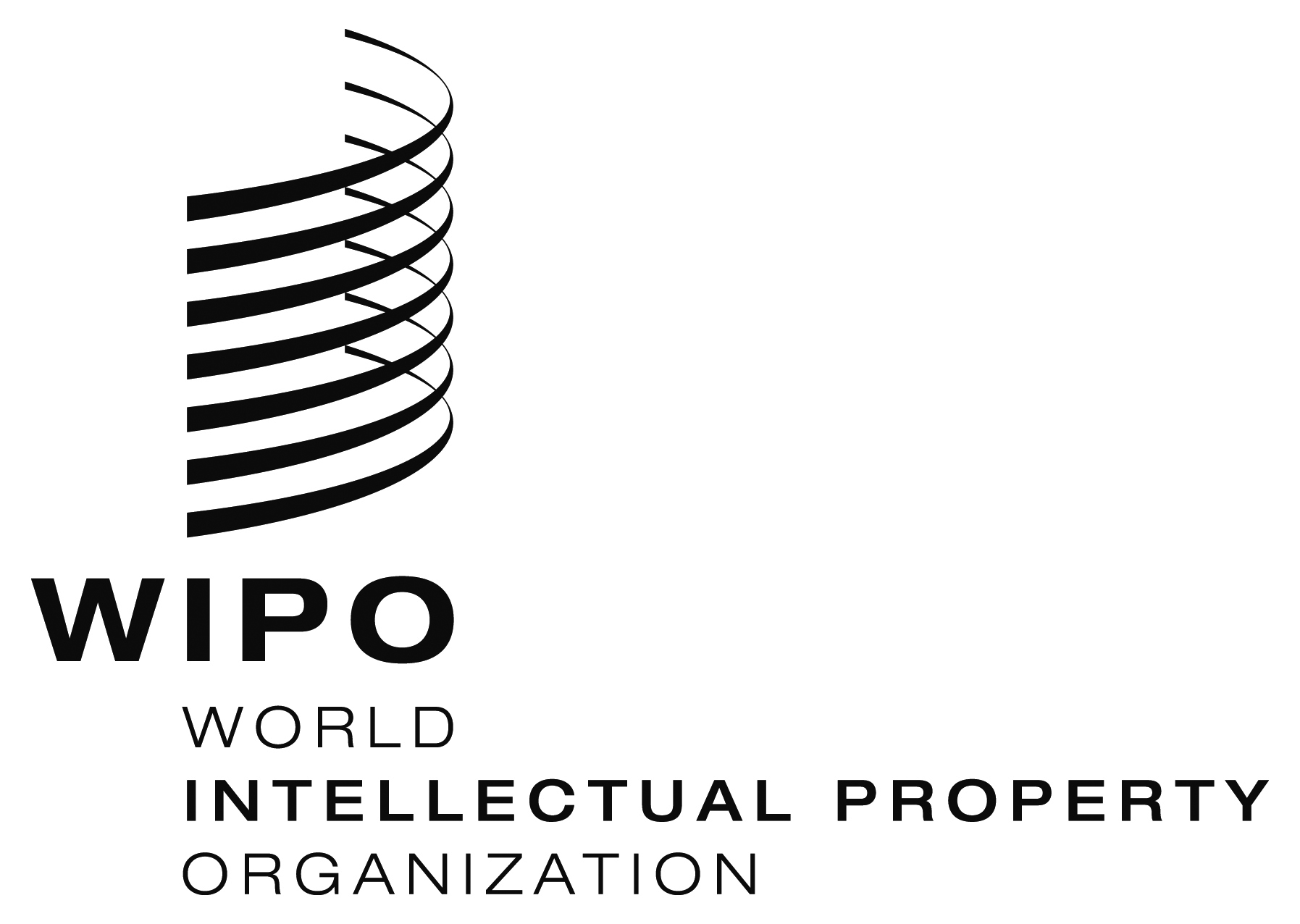 WIPO/IPTK/GE/21/1 WIPO/IPTK/GE/21/1 ORIGINAL:  EnglishORIGINAL:  EnglishDATE:  January 19, 2021DATE:  January 19, 2021